Instrukcja - jak dodać trasę na mapęWyszukujemy w przeglądarce hasło „Moje Mapy Google” i wchodzimy w pierwszą proponowaną nam propozycję.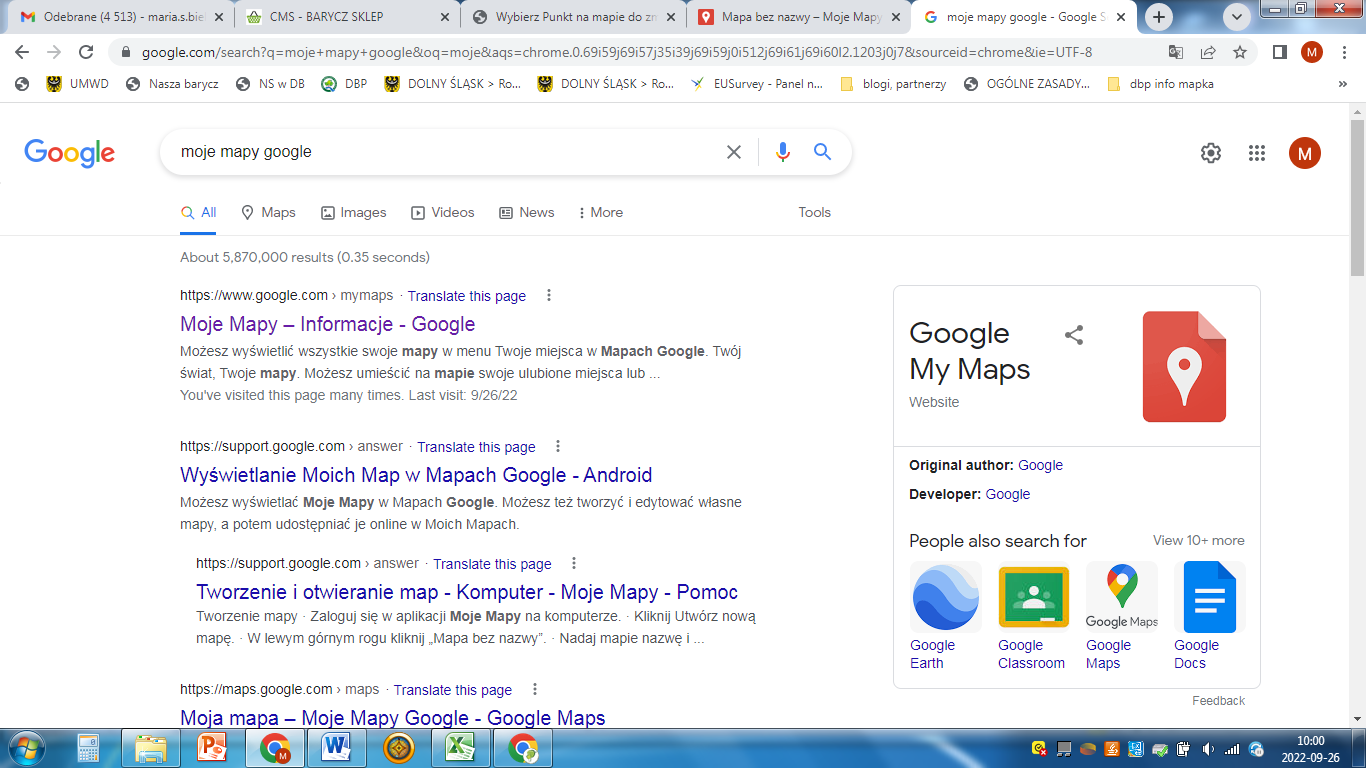 Klikamy WYPRÓBUJ.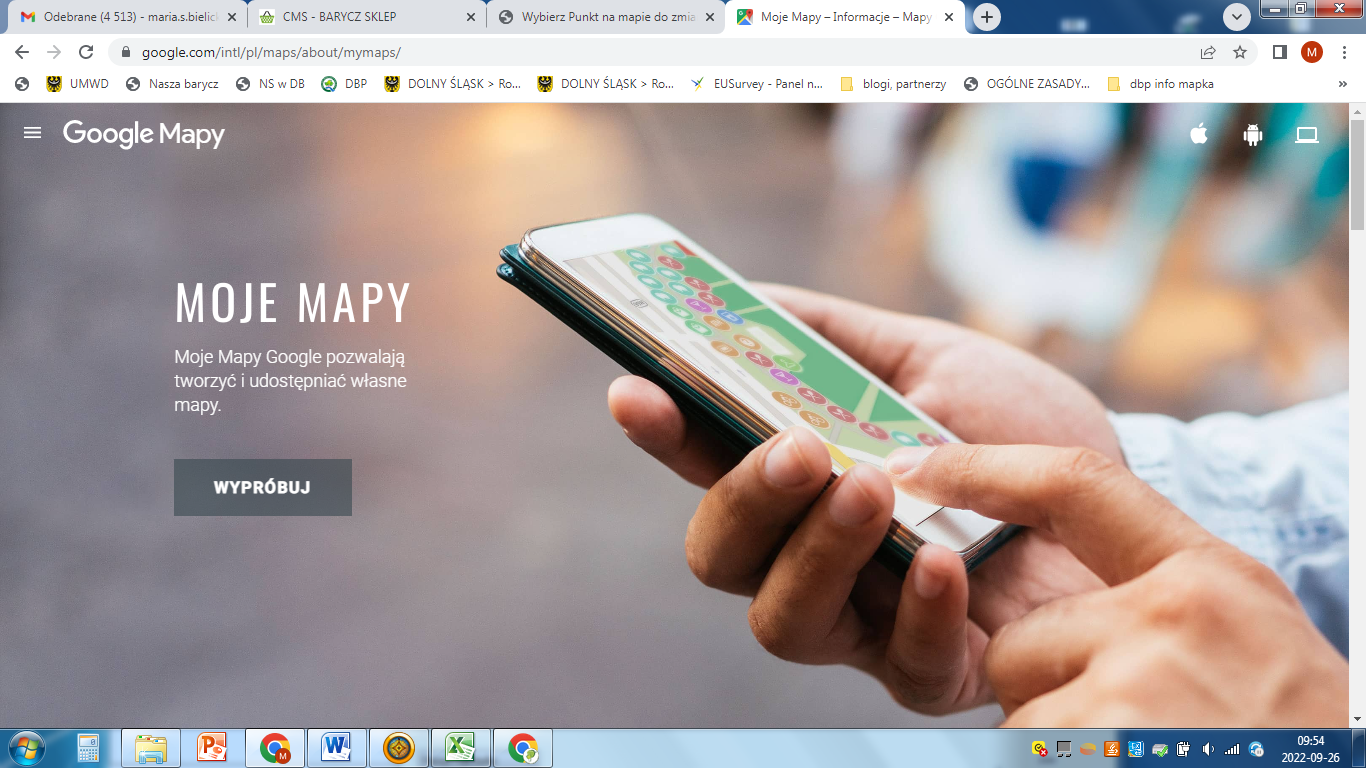 Wybieramy UTWÓRZ NOWĄ MAPĘ.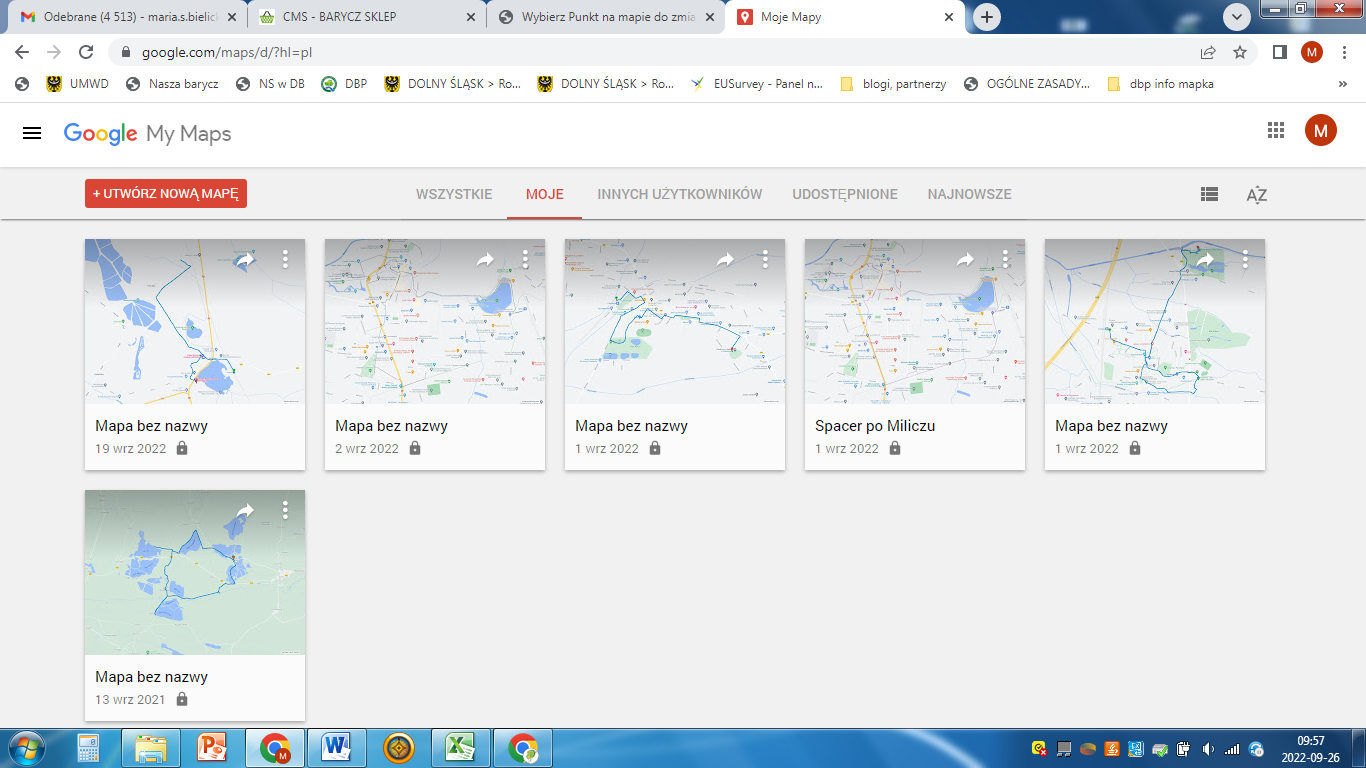 W polu wpisujemy wybraną miejscowość i wyszukujemy poprzez kliknięcie na niebieskie pole z lupką.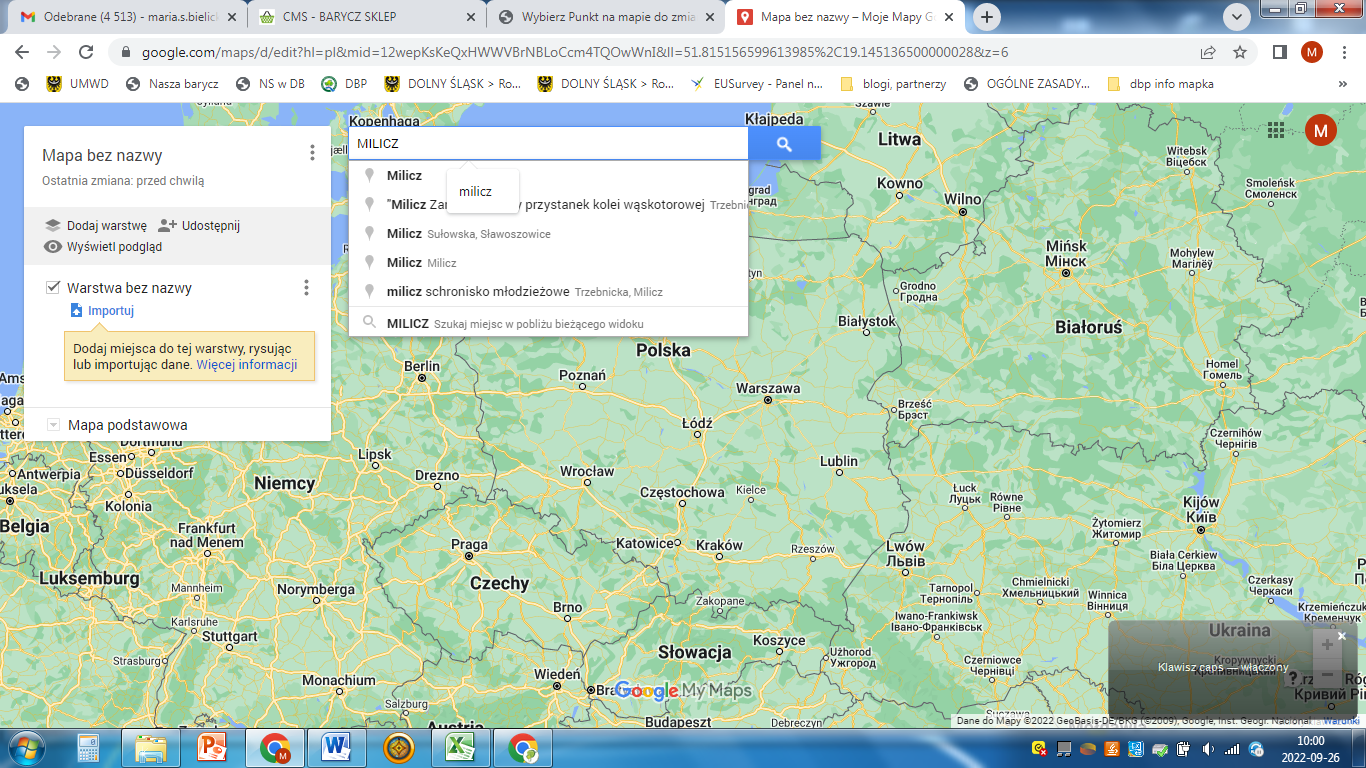 Klikamy „Rysuj linie”.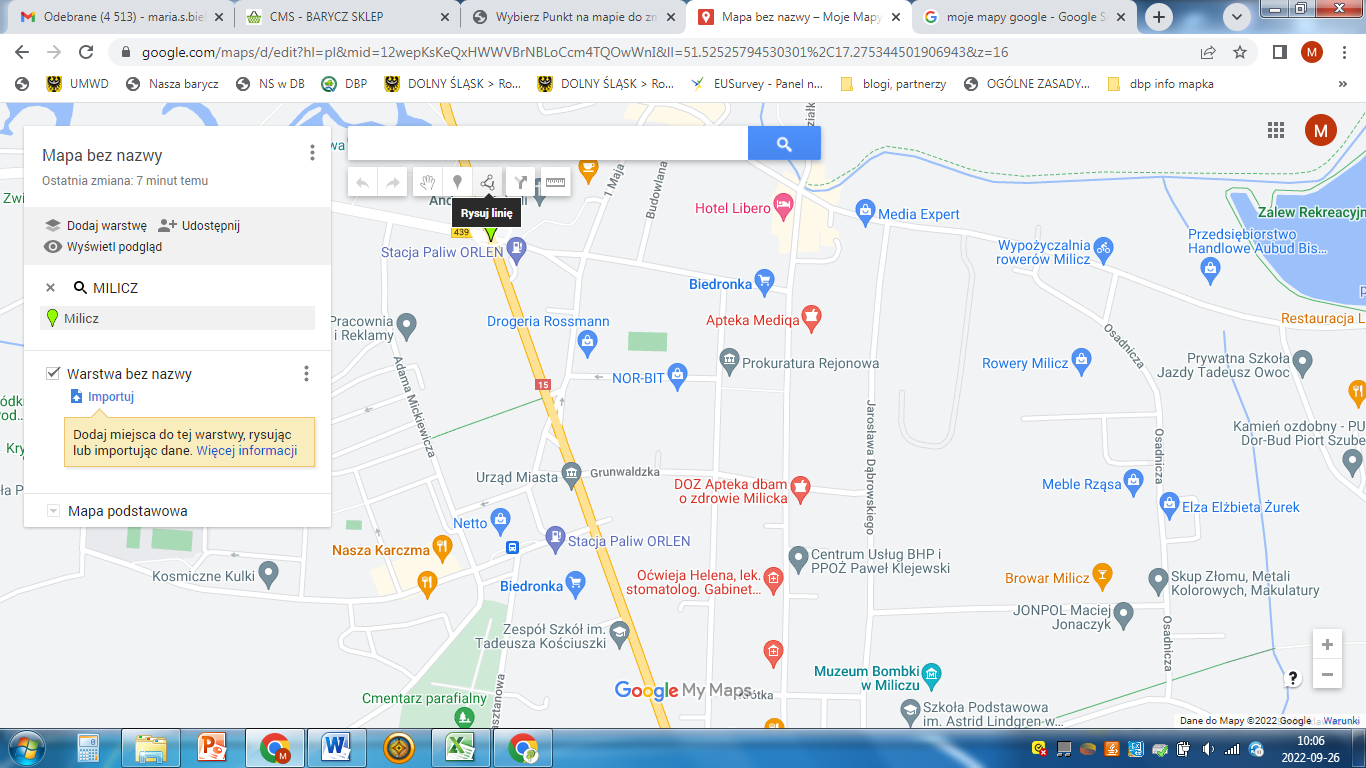 Wybieramy „Dodaj linię lub kształt”.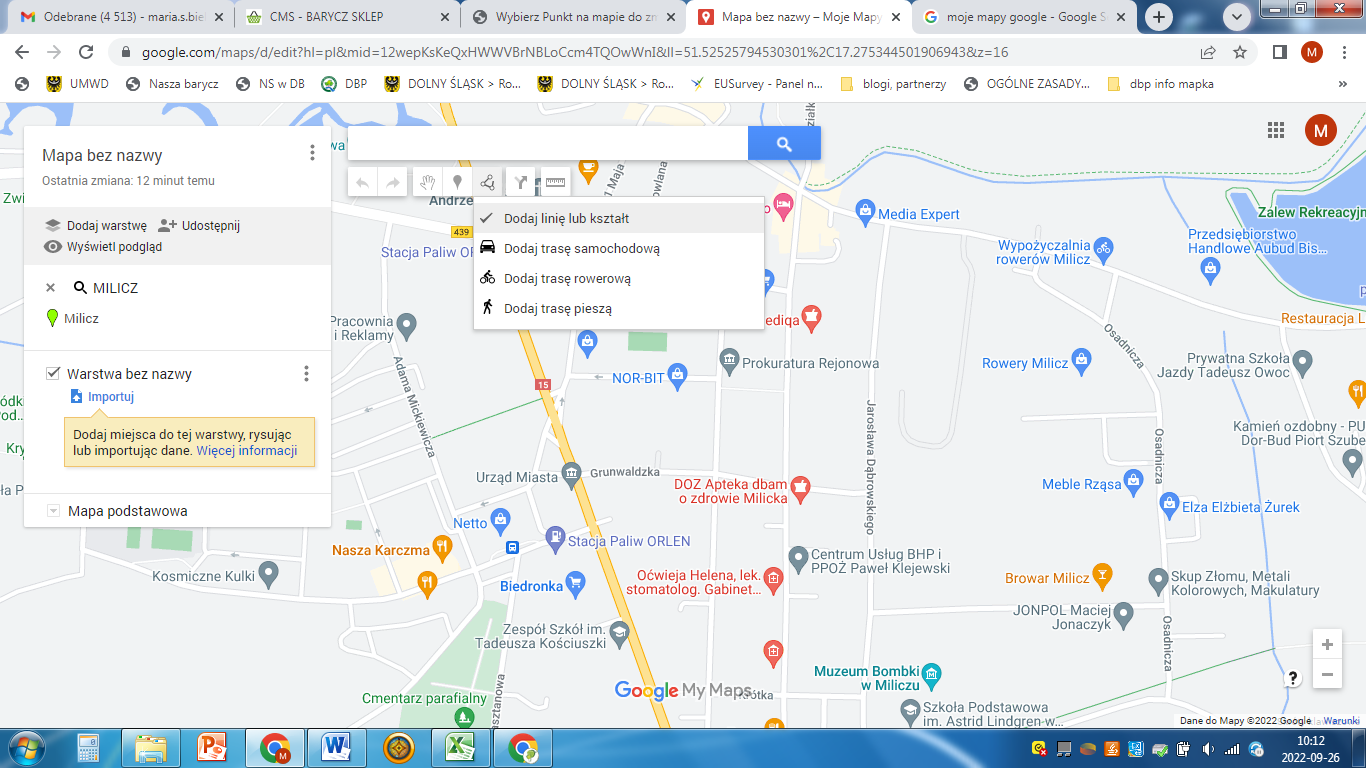 Kliknięciem zaznaczamy punkt startu naszej trasy i dalej liniami wyznaczamy drogę.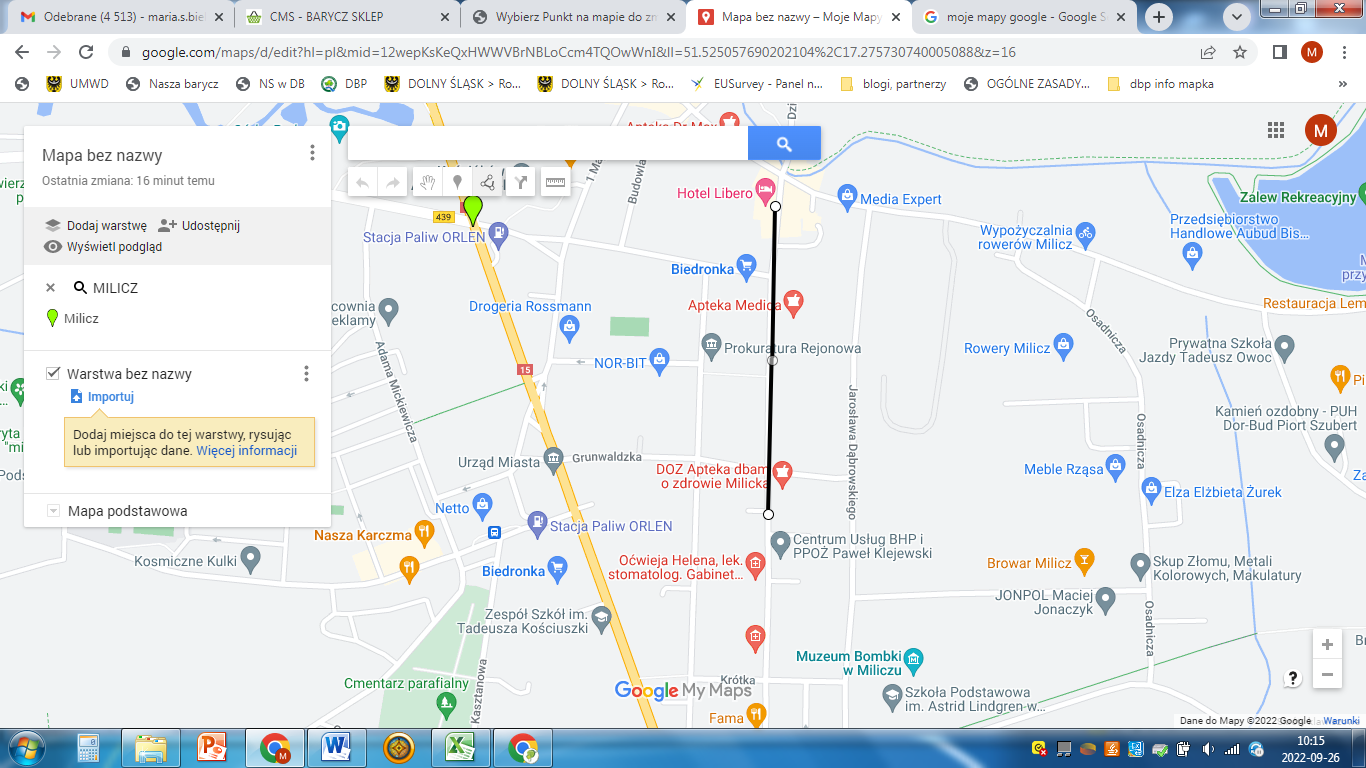 Po wyznaczeniu całej trasy klikamy na czarną linię, która ją wyznacza i zapisujemy „wycieczkę” pod wybranym tytułem.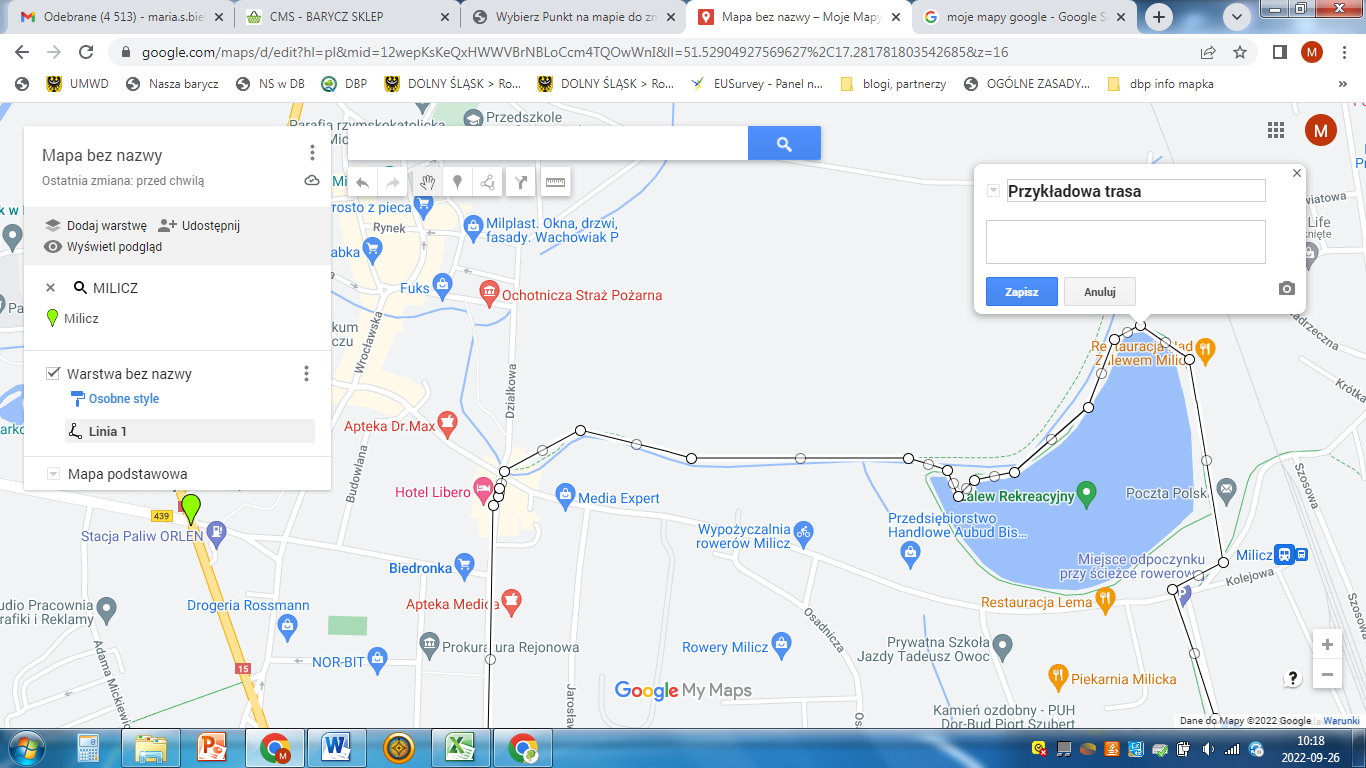 Po zapisaniu możemy zobaczyć dokładną długość trasy. 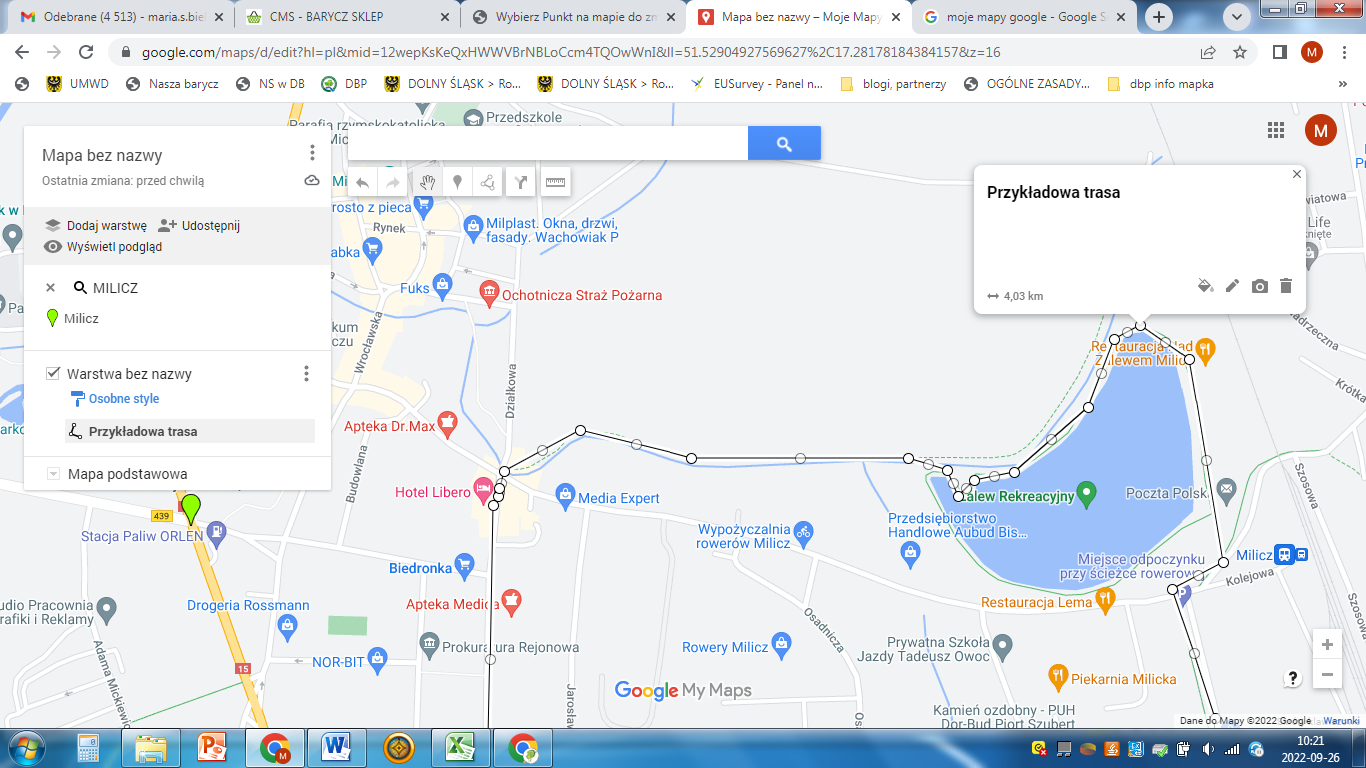 Po lewej stronie w menu klikamy trzy kropki obok zapisu „Warstwa bez nazwy” i wybieramy EKSPORTUJ DANE -> KML/KMZ.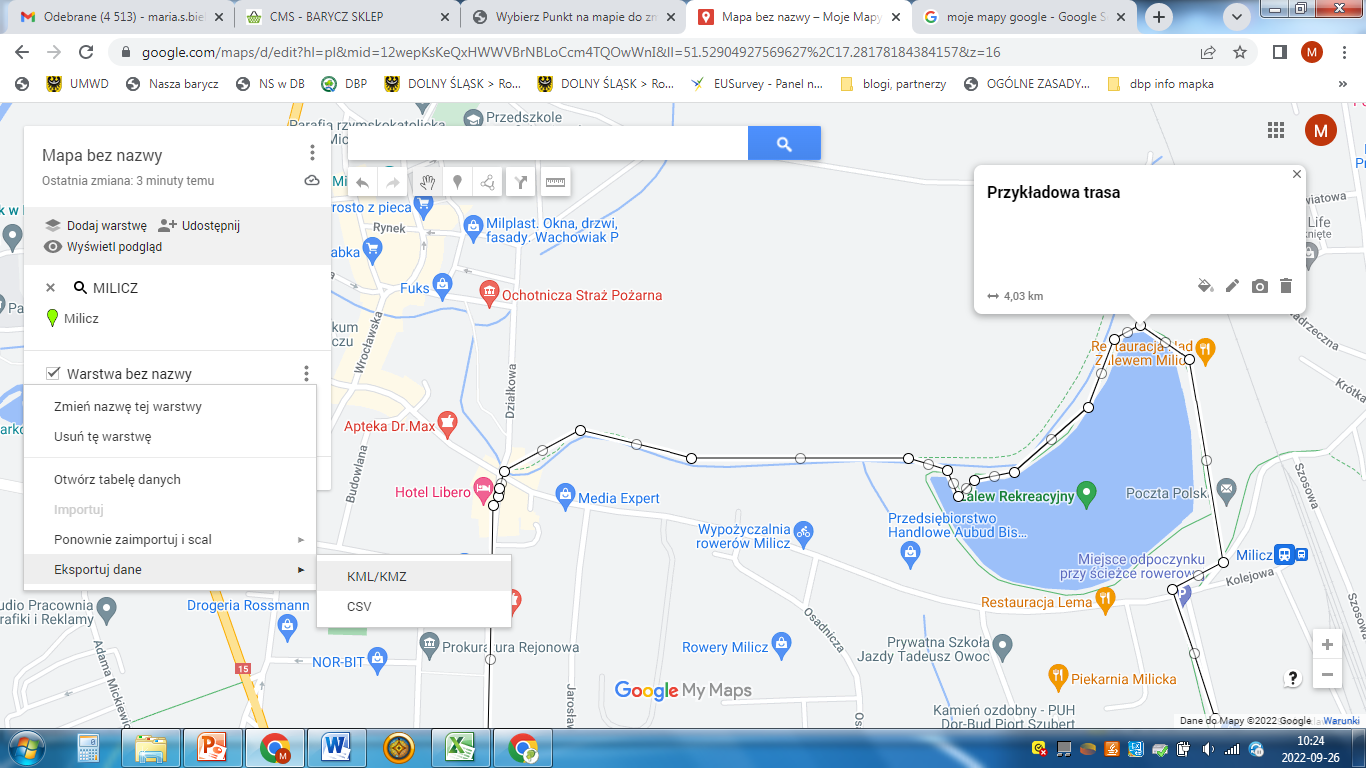 Klikamy POBIERZ i zapisujemy w wyznaczonym miejscu.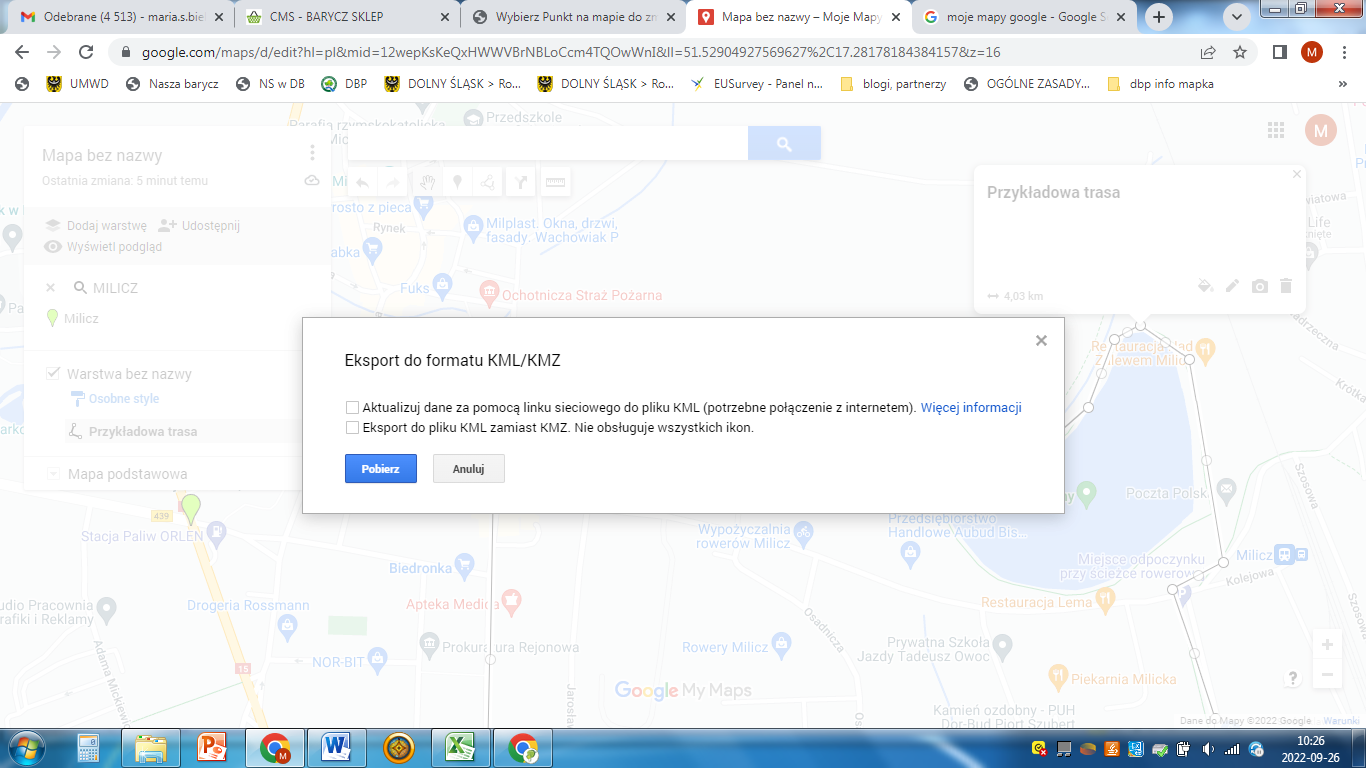 Wyszukujemy w przeglądarce hasło „converter KML to GPX” i klikamy pierwszą propozycję (https://mygeodata.cloud/converter/kmz-to-gpx).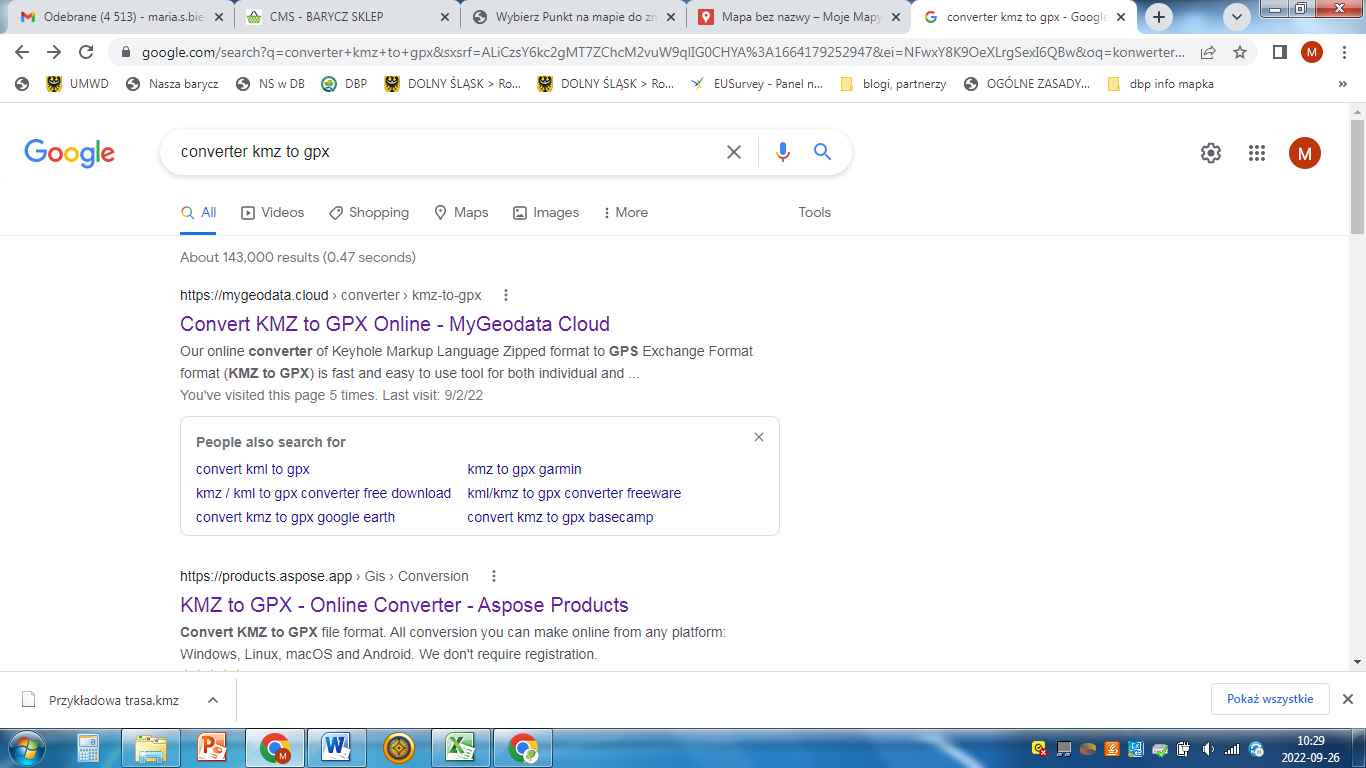 Na wybranej stronie https://mygeodata.cloud/converter/kmz-to-gpx klikamy w granatowe pole „Browse files to convert” i wybieramy wcześniej zapisaną trasę. Możemy również „upuścić” plik w wyznaczonym do tego okienku „Drag & Drop files here…”.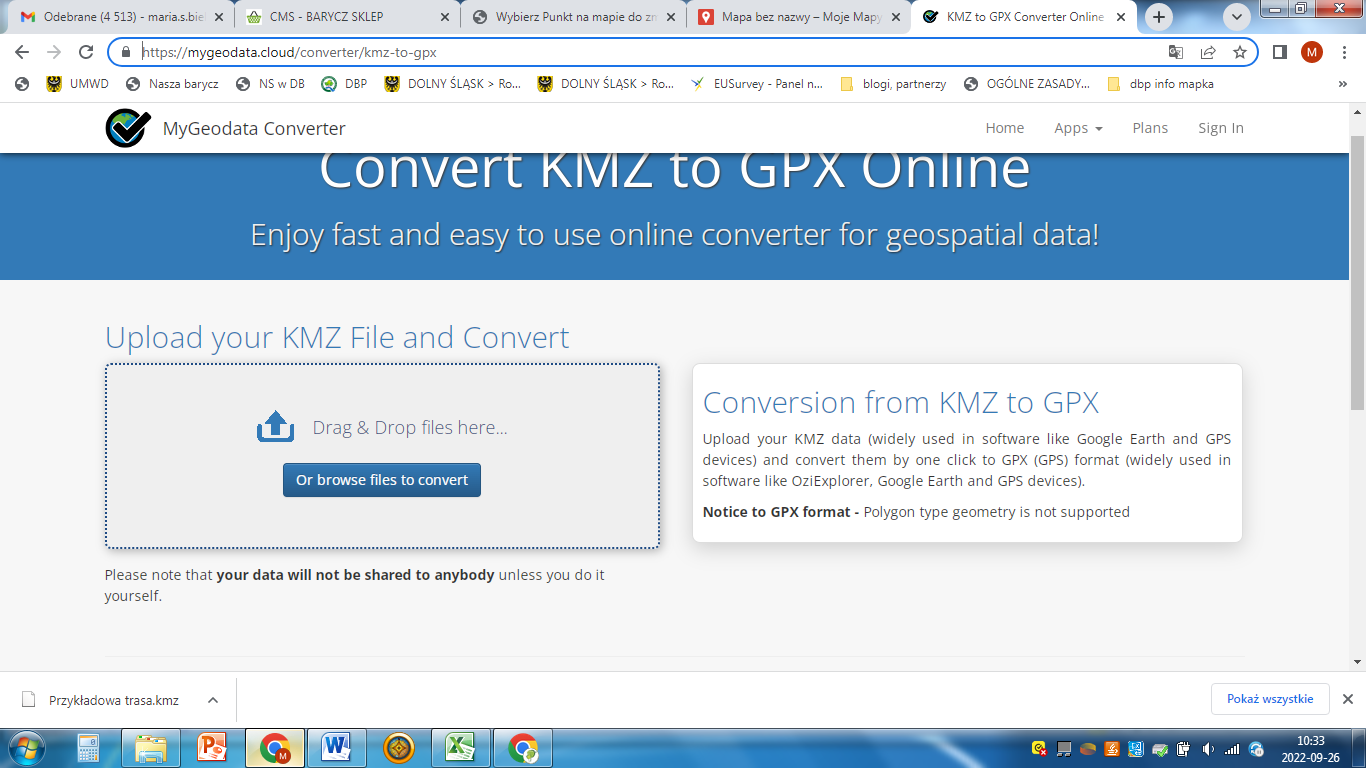 Wybieramy „Convert now!”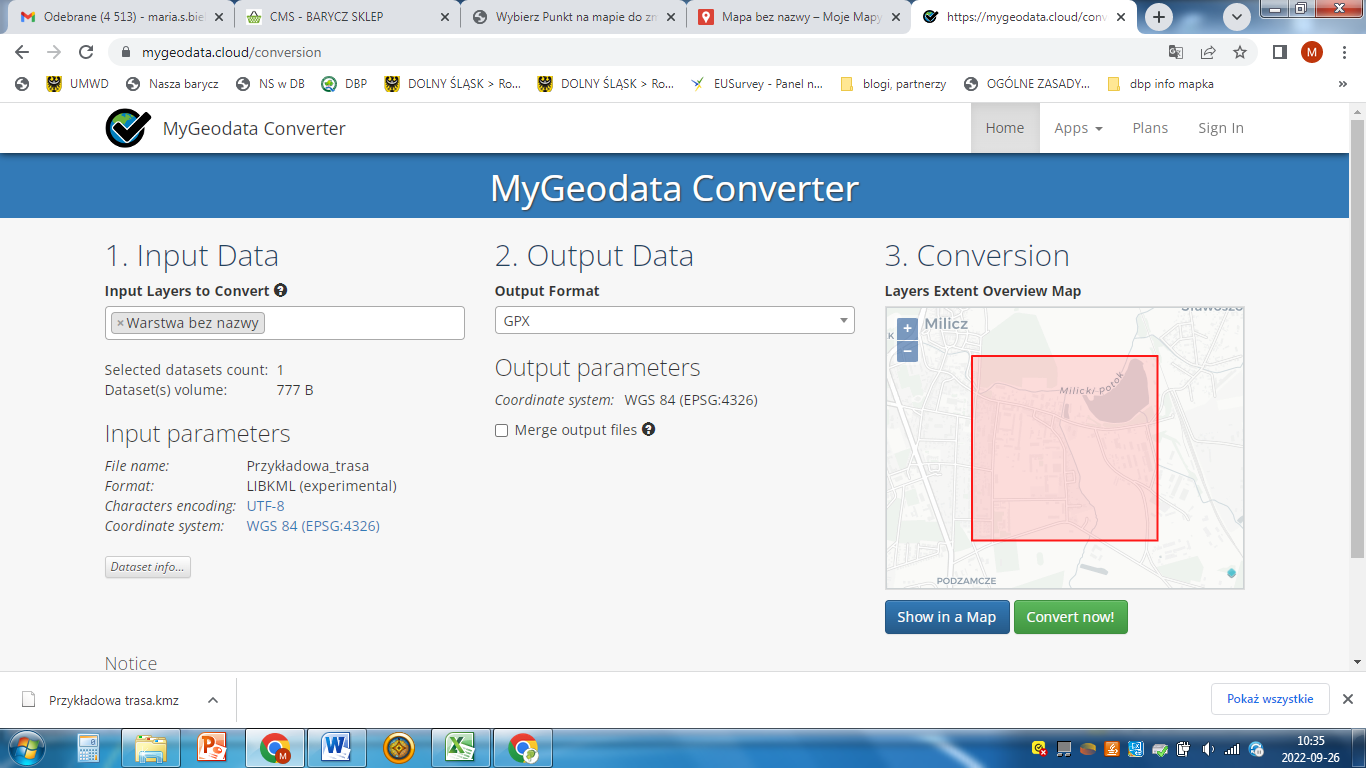 Klikamy DOWNLOAD i ponownie zapisujemy na dysku. 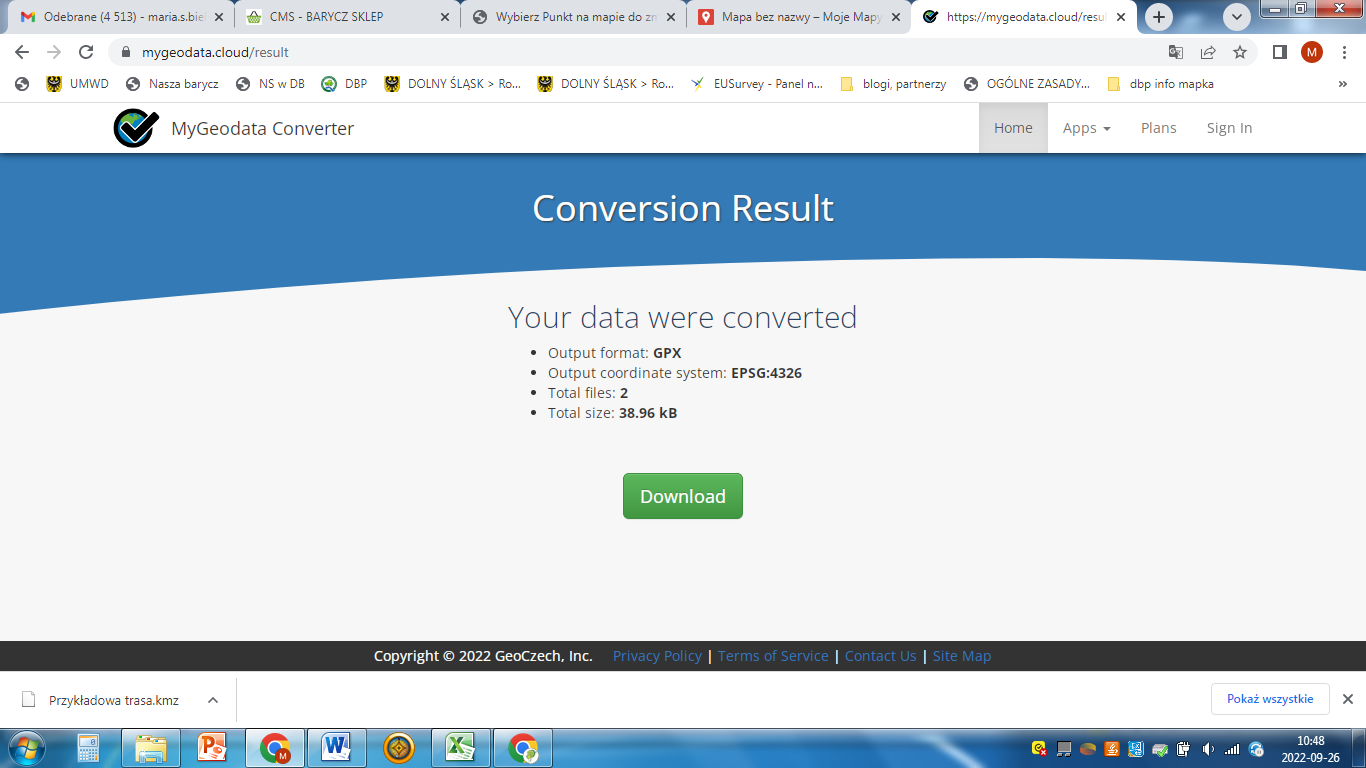 